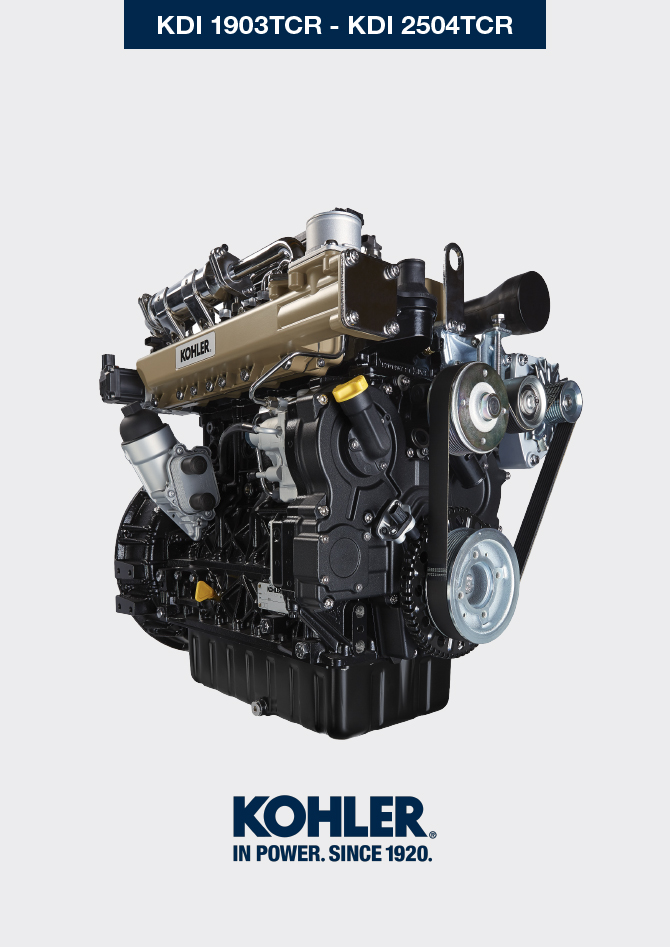 
null
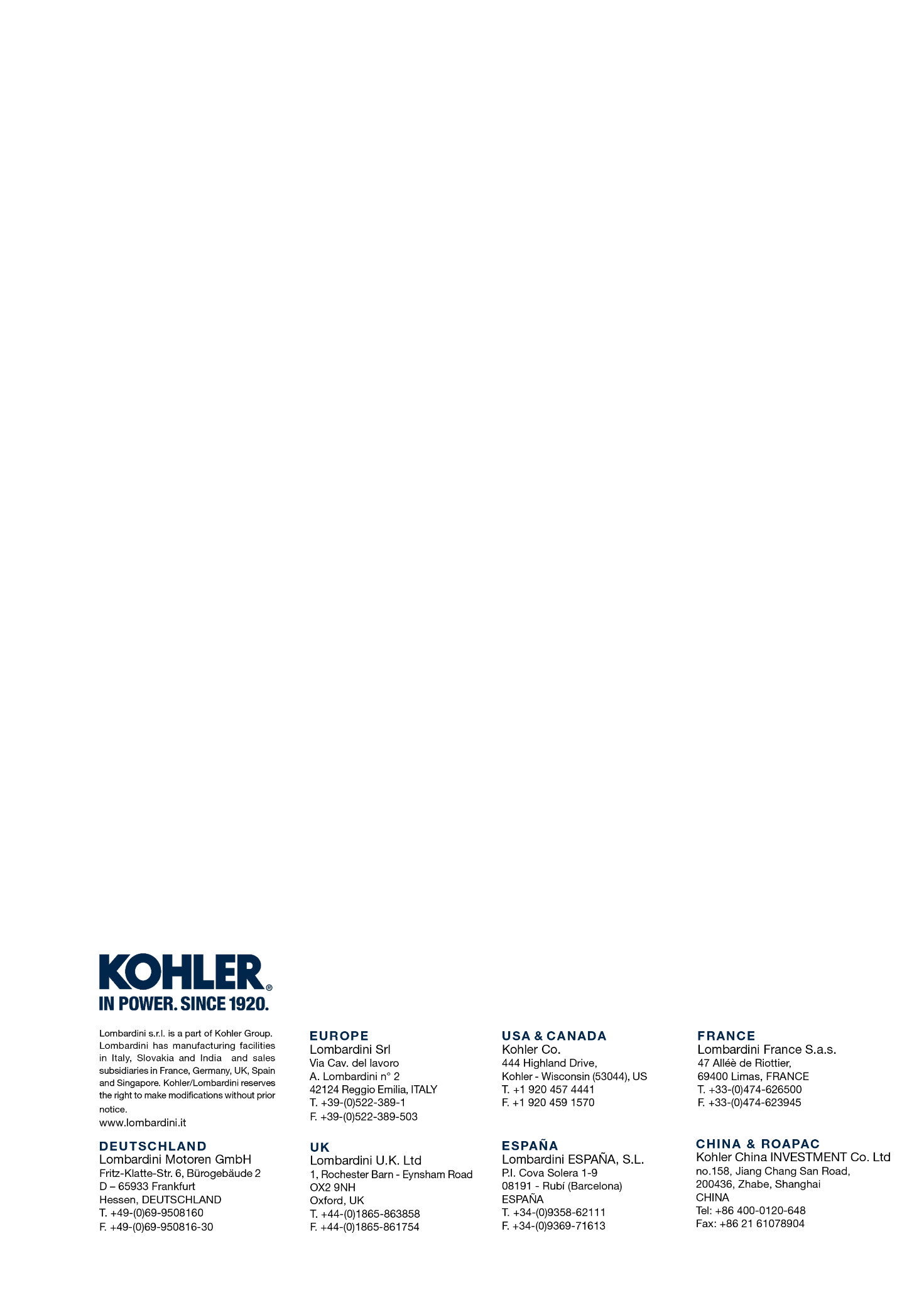 Informations sur le montageManuel d'atelier KDI 1903TCR / KDI 1903TCRE5 (Rev. 17.8)manoff